Purchase Order        Serenum a.s.         Beranovych 130         199 00 Praha-Letnany        Tschechische Republik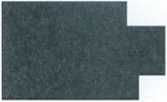 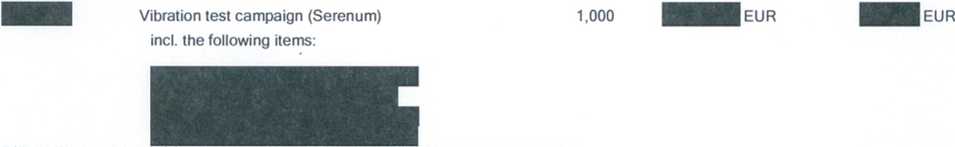 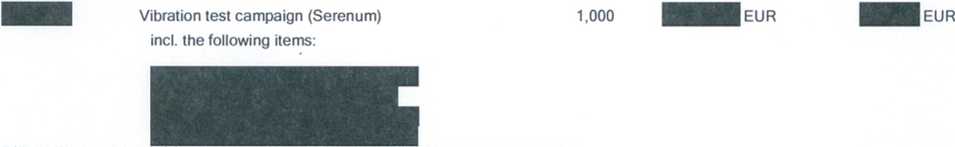  21/2018 SERVICEWithin 30 days net with effect from invoice date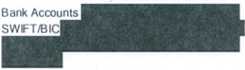                                                                week 21/2018 SERVICE                                                               Within 30 days net with effect from invoice date